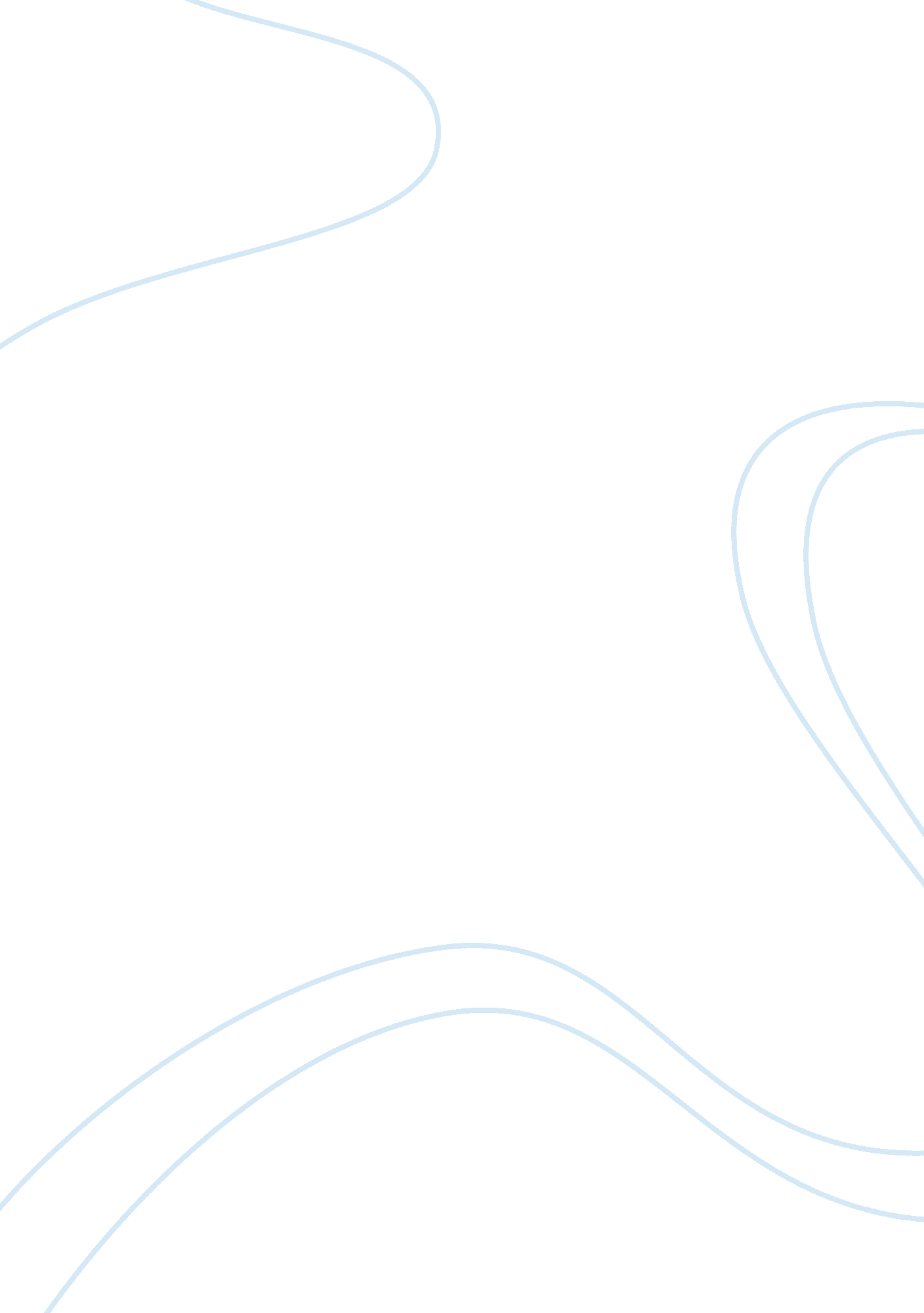 Cleanliness: recycling and comprehensive national highEnvironment, Ecology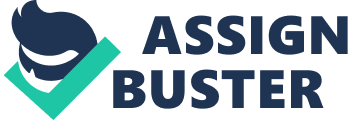 CLEANLINESS By: Edgardo Eleccion ( GCCNHS) The often quoted saying is “ Cleanliness is next to Godliness”. People are so busy thinking what possible solution to make in order to maintain cleanliness for a worldwide issue. The air, water and soil are not polluted. This is the very issue of cleanliness that need an immediate action, a problem to be addressed. Gingoog City Comprehensive National High School ( GCCNHS) community has campaigned on zero waste management program on waste segregation by bio and non-biodegradable scheme. Stakeholders either direct and indirect have been oriented on this scheme on waste segregation. However, students either young or old still can’t follow simple instructions. A kind of system within a person to discipline him to do what is good in saving theenvironmentand saving the generation ahead. United Nations and some of the environmental friendly establishments and organizations have join forces to launch a program for a greener world. The join effort is now part of their mission in their business and organization. However, if one is not performing its task to save this planet, then who else would clean up our mess? We should not wait for others to do the task, today is the right time. Sometimes our mind set reflects our own actions. Do we mind the earth we are living now? Are we ready to pass this world to the next generation after us? What else should we do to give this legacy a worthwhile for them? Symposium, memorandum, policies, bills, laws and rules have been done even in school and communities. Reduction, reforestation, redirection, recycle and reuse policies have been adopted. Still we continue making dirt to this paradise God given gift to us. This world is the package of our existence. This is not ours. We just borrow this. We live this for free, is it not proper to clean the earth we lend form the Maker? Edgardo Eleccion is a secondaryteacherof Gingoog City Comprehensive National High School ( GCCNHS) Gingoog City, Philippines. He is a ValuesEducationTeacher. 